A DIEU LA GLOIRE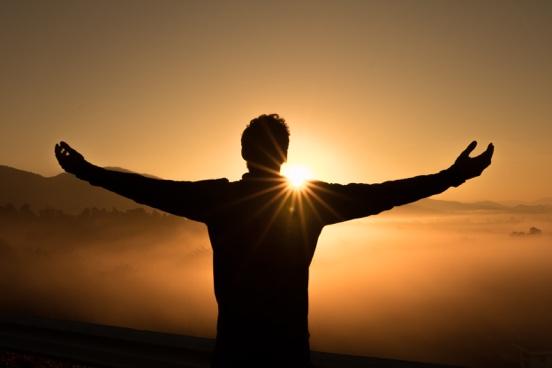 LOUANGE:Qui donc est ce roi de gloire? L’Eternel, le maître de l’univers: c’est lui le roi de gloire! Psaumes 24, 10«Gloire à Dieu dans les lieux très hauts, paix sur la terre et bienveillance parmi les hommes!» Luc 2 : 14CONFESSION DES PECHES:Toutefois, celui qui a été abaissé pour un peu de temps au-dessous des anges, Jésus, nous le voyons couronné de gloire et d'honneur à cause de la mort qu'il a soufferte. Ainsi, par la grâce de Dieu, il a connu la mort pour tout être humain. Hébreux 2, 9RECONNAISSANCE:oui, à Dieu seul [sage], qui nous a sauvés [par Jésus-Christ notre Seigneur], appartiennent gloire, majesté, force et puissance [avant tous les temps,] maintenant et pour l'éternité! Amen! Jude 1, 25Notes personnelles:INTERCESSION:Il disait d'une voix forte: «Craignez Dieu et rendez-lui gloire, car l'heure de son jugement est venue. Adorez celui qui a fait le ciel, la terre, la mer et les sources d'eau.» Apocalypse 14, 7Notes personnelles: